SOLDE de la TAXE D’APPRENTISSAGE 2020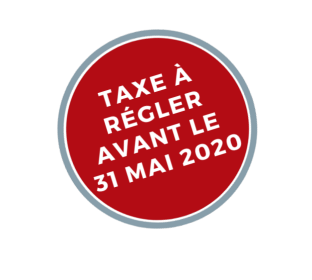 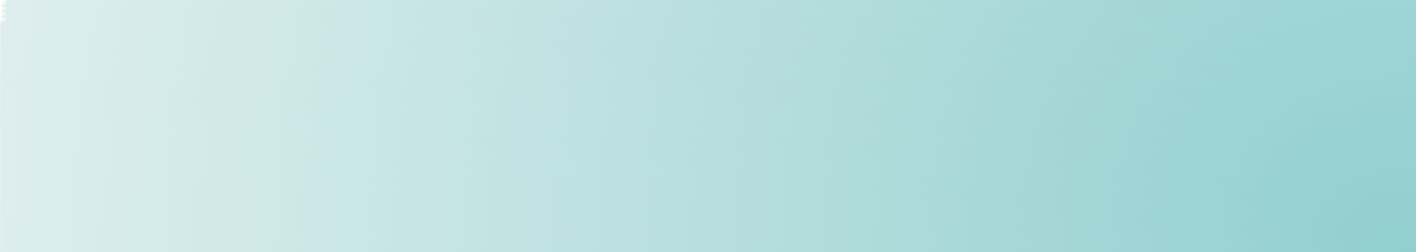 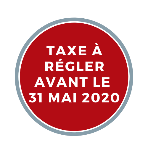 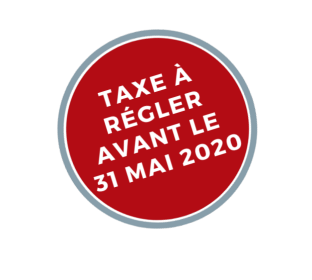 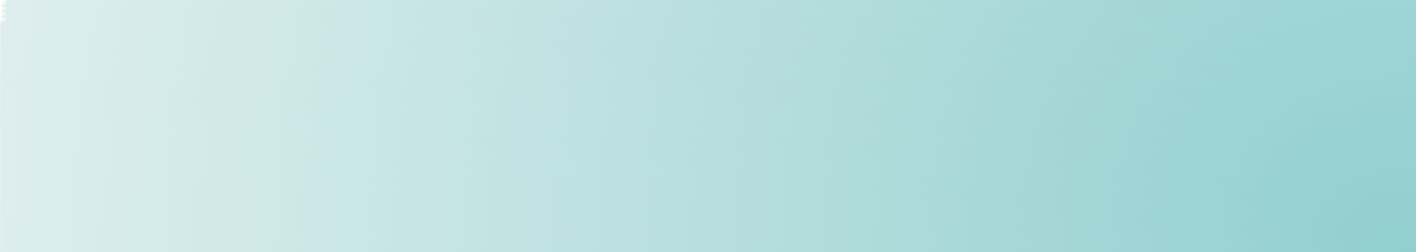 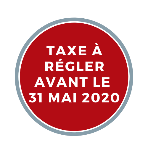 Décret n° 2019-1491 du 27 décembre 2019 relatif au solde de la taxe d’apprentissageFormulaire de déclaration de paiement du solde des 13%BULLETIN DE VERSEMENTNouveauA compter du 1er janvier 2020 et conformément à la loi, l’ECP Paul Strauss est habilitée à recevoir le solde de 13% de la taxe d’apprentissageREGLEMENT à l’ECP DU SOLDE DES 13 %	TBA x 13 % =	,	€ (STA)REGLEMENT à l’ECP DU SOLDE DES 13 %	TBA x 13 % =	,	€ (STA)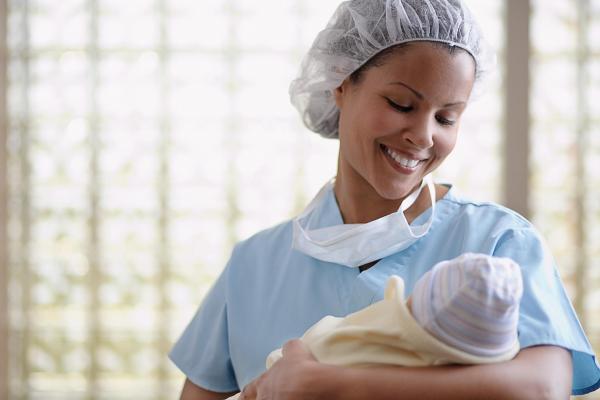 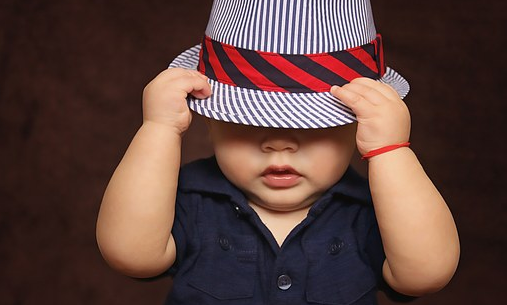 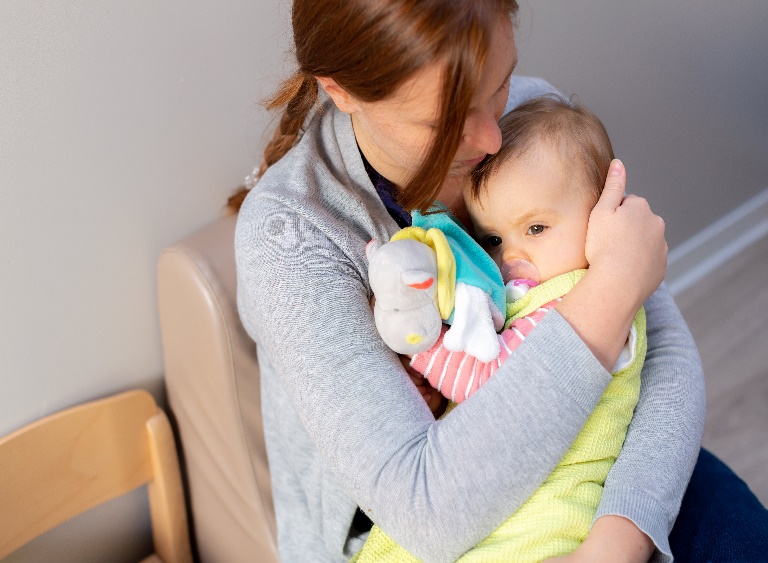 Règlement à : Ecole Centrale de Puériculture Paul Strauss (sylvie.abruzzese@puericulture-fr.org) Ecole Centrale de Puériculture Paul Strauss13 Boulevard Lefebvre 75015 ParisIBAN : FR76 3000 4008 1300 0110 8662 551BIC : BNPAFRPPXXX    Règlement à : Ecole Centrale de Puériculture Paul Strauss (sylvie.abruzzese@puericulture-fr.org) Ecole Centrale de Puériculture Paul Strauss13 Boulevard Lefebvre 75015 ParisIBAN : FR76 3000 4008 1300 0110 8662 551BIC : BNPAFRPPXXX    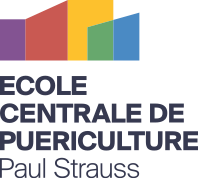          Contact :sylvie.abruzzese@puericulture-fr.orgou 01 85 73 55 23Signature et cachet de l’entreprise         Contact :sylvie.abruzzese@puericulture-fr.orgou 01 85 73 55 23Signature : 					 Fait à : 		Le	/	/2020 Retour du reçu  : cabinet comptable entreprise